 		            Ice Blast Tournament, St. Louis, 2/15- 17th, 2020         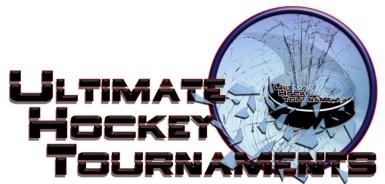       PW B/House 		     Tournament Format       Four teams, with each team playing three preliminary round games. At the conclusion of preliminary round,                                First plays Second for Championship. Third plays Fourth for the consolation. Standings		Game Results	TeamPoints Gm1Points Gm2Points Gm3Total PointsTiebreakers  Renegades Hockey2226  Southern Illinois Ice Hawks (Sanders)2002  Affton Americans (Sellers)0000  St. Peters Spirit 2024Sat2:002:002:00PmSt. Peters Rec Plex-Rink ASt. Peters Rec Plex-Rink ASt. Peters Rec Plex-Rink ASt. PetersSt. PetersSt. Peters55vs.vs.AfftonAffton0Sat6:506:506:50PmAll American RinkAll American RinkAll American RinkAll American RinkRenegadesRenegades44vs.vs.St. PetersSt. Peters3Sat8:058:058:05PmAll American RinkAll American RinkAll American RinkAll American RinkAfftonAffton22vs.vs.Ice HawksIce Hawks4Sun10:4010:4010:40AmAll American RinkAll American RinkAll American RinkAll American RinkIce HawksIce Hawks00vs.vs.RenegadesRenegades5Sun7:207:207:20PmAffton RinkAffton RinkAffton RinkAffton RinkRenegadesRenegades77vs.vs.AfftonAffton1Sun8:358:358:35PmAffton RinkAffton RinkAffton RinkAffton RinkIce HawksIce Hawks00vs.vs.St. PetersSt. Peters5            ** HOME **            ** HOME **          *** AWAY ***          *** AWAY ***MondayMonday10:2010:20AmFenton ForumFenton Forum   3rd Place   3rd Place   3rd PlaceSIIHSIIH  4th Place   4th Place Affton            6-1                               ConsolationAffton            6-1                               ConsolationMondayMonday10:5010:50AmAffton RinkAffton Rink   1st Place   1st Place   1st PlaceRenegades       5-2Renegades       5-2  2nd Place    2nd Place  Spirit                                               ChampionshipSpirit                                               Championship